Emerging PV Technologies Platform, Industry DayLaunch Event30th November 2023, 13:30-20:00
Electra Metropolis Hotel, Athens, Greece
Preliminary AGENDA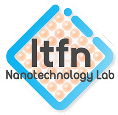 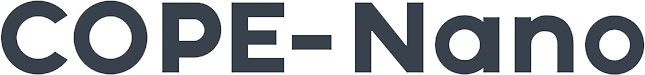 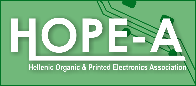 13:30-14:15Registration and CoffeeSESSION 1: INTRODUCTION AND THE GREEK PARADIGM SESSION 1: INTRODUCTION AND THE GREEK PARADIGM 14:15-14:30Welcome and Opening Remarks
S. Logothetidis, COPE-Nano and HOPE-A A. Chatziparadeisis, HOPE-A Official Greetings from Authorities14:30-15:00KEYNOTE TALK
Greek Paradigm: The 3rd Gen PV Products being the Catalyst for the Net Zero emissions in 2050
Logothetidis, President of COPE-Nano and HOPE-ASESSION 2: INNOVATION AND EXCELLENCE DRIVERS FOR THE 3rd GEN PHOTOVOLTAICS INDUSTRYSESSION 2: INNOVATION AND EXCELLENCE DRIVERS FOR THE 3rd GEN PHOTOVOLTAICS INDUSTRY15:00-15:15Greek Flagship Project on Development of efficient 3rd PV materials and devices
P. Falaras, INN, NCSR DEMOKRITOS15:15-15:30Solar Energy and Storage activities in PatrasI. Kallitsis, University of Patras15:30-15:45Nanotechnology Lab LTFN and COPE-Nano: Innovation activities in 3rd Gen Photovoltaics
A. Laskarakis, Nanotechnology Lab LTFN, AUTh15:45-16:00Solar Energy activities in Crete E. Kymakis, Hellenic Mediterranean University Research Center16:00-16:15Modelling & AI Approaches in PV Manufacturing 
E. Lidorikis, University of Ioannina16:15-16:30Innovative material and systems for AgriPV and BIPVsE. Stathatos, University of Peloponnese and  Brite Solar16:30-17:00Coffee Break, NetworkingSESSION 3:  INDUSTRIAL TECHNOLOGIES AND BUSINESS OPPORTUNITIES IN 3rd GEN PV AND STORAGESESSION 3:  INDUSTRIAL TECHNOLOGIES AND BUSINESS OPPORTUNITIES IN 3rd GEN PV AND STORAGE17:00-17:15The first automated manufacturing line of integrated Organic PV for GW Production 
E. Mekeridis, CTO Organic Electronic Technologies 17:15-17:30Solar Energy and Green Hydrogen 
(Paloumpis), Advent Technologies  (tba)17:30-17:45The Story of the first PV Silicon Factory in Greece and the plans today D. Varvitsiotsis, CTO Solar Cells17:45-18:00Solar coatings Energy Boosters
G. Anyfantis, CTO NanoPhos 18:00-18:15Solar Energy and PV Installation: The Challenges and the Recyclability 
S. Kapelos, President HELAPCO18:15-18:30HOPE-A and Policies for PV Generation and Installation in Greece
A. Chatziparadeisis, General Director HOPE-ASESSION 4:  PANEL DISCUSSION ON PLANS, POLICIES AND STRATEGIESSESSION 4:  PANEL DISCUSSION ON PLANS, POLICIES AND STRATEGIES18:30-20:00Summary and Discussions on Industrial Competences, Policies, Strategies and SynergiesClosing Remarks and Next Steps20:00End of Launch Event